Muster-Gefährdungsbeurteilung Chemieunterricht an WaldorfschulenKlassenstufe: 		11. KlasseTitel des Versuchs: 	Die Ameisensäure und ihre Nachweisreaktion (5.5)Literatur:			Lehrbuch der phänomenologischen Chemie, Band 2, Seite 175Gefahrenstufe                  	Versuchstyp   Lehrer             SchülerGefahrstoffe (Ausgangsstoffe, mögliche Zwischenprodukte, Endprodukte)Andere Stoffe:Beschreibung der DurchführungVerdünnte Ameisensäure wird i einem ersten Reagenzglas mit Universalindikatorlösung versetzt.In einem sauberen und entfetteten Reagenzglas werden 1 ml Silbernitratlösung mit so viel Ammoniaklösung tropfenweise versetzt, bis sich der zunächst gebildete Niederschlag gerade wieder auflöst. Die klare Lösung wird dann mit 10 Tropfen Natronlauge gemischt. Anschließend wird verdünnte Ameisensäure zugegeben (im Verhältnis 1:1). Dann wird das Reagenzglas leicht erwärmt (warmes Wasser genügt). Ergänzende HinweiseKeineEntsorgungshinweiseAlle Lösungen und Niederschläge mit Salpetersäure (10%) ansäuern und mit einem unedlen Metall (z.B. Eisen) behandeln. Das ausgeschiedene Silber dem Recycling zuführen, die wässrigen Lösungen neutralisieren und in den Sammelbehälter "Anorganische Abfälle (Salzlösungen)" geben.Mögliche Gefahren (auch durch Geräte)Sicherheitsmaßnahmen (gem. TRGS 500)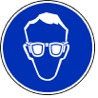 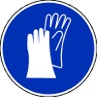 		Schutzbrille			SchutzhandschuheErsatzstoffprüfung (gem. TRGS 600)Durchgeführt; risikoarmer Standardversuch.AnmerkungenH225		Flüssigkeit und Dampf leicht entzündbar.H226		Flüssigkeit und Dampf entzündbar.H290		Kann gegenüber Metallen korrosiv sein.H314		Verursacht schwere Verätzungen der Haut und schwere Augenschäden.H335		Kann die Atemwege reizen.H400		Sehr giftig für Wasserorganismen.  H410		Sehr giftig für Wasserorganismen, mit langfristiger Wirkung.P210		Von Hitze, heißen Oberflächen, Funken, offenen Flammen sowie anderen Zündquellenarten fernhalten.P233		Behälter dicht verschlossen halten.P260_g		Gas/Nebel/Dampf/Aerosol nicht einatmen.P273		Freisetzung in die Umwelt vermeiden.P280		Schutzhandschuhe/Schutzkleidung/Augenschutz/Gesichtsschutz tragen.P301+330+331	Bei Verschlucken: Mund ausspülen. Kein Erbrechen herbeiführen.	P305+351+338	Bei Berührung mit den Augen: Einige Minuten lang vorsichtig mit Wasser ausspülen. Eventuell. vorhandene 		Kontaktlinsen nach Möglichkeit entfernen. Weiter ausspülen.P308+311	Bei Exposition oder falls betroffen: Giftinformationszentrum/Arzt anrufen.P309+310	Bei Exposition oder Unwohlsein: Sofort Giftinformationszentrum oder Arzt anrufen.P370+378a	Bei Brand: Wasser zum Löschen verwenden.P403+235	An einem gut belüfteten Ort aufbewahren. Kühl halten.P406		In korrosionsfestem Behälter aufbewahren.Schule:Datum:				Lehrperson:					Unterschrift:Schulstempel:© Ulrich Wunderlin / Atelierschule Zürich / Erstelldatum: 30.11.2015______________________________________________________________________________NameSignalwortPiktogrammeH-SätzeEUH-SätzeP-SätzeAGW in mg m-3Ameisensäure(Methansäure, 98-100%)Gefahr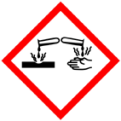 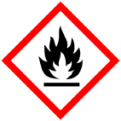 H226 H290 H314---P210 P280 P301+330+331 P305+351+338 P308+3119,5Ammoniaklösung(ca. 10%ig)Gefahr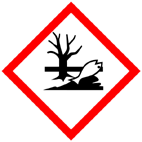 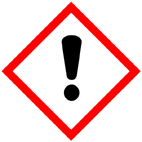 H314 H335 H400---P273 P280 P301+330+331 P305+351+338 P309+31014Silbernitratlösung (w = 2%)AchtungH314 H410---P273 P280 P301+330+331 P305+351+338 P309+3100,01 E(einatembare Fraktion; nur festes Silbernitrat)Natronlauge(w = 10%)GefahrH290 H314---P280 P301+330+331P305+351+338 P309+310 P406---Universalindikator(flüssig, ethanolisch)GefahrH225---P210 P233 P370+378a P403+235---Salpetersäure(w = 10%; zur Entsorgung)GefahrH290 H314---P260_g P280 P301+330+331P305+351+338---Demineralisiertes WasserGefahrenJaNeinSonstige Gefahren und HinweiseDurch EinatmenXDurch HautkontaktXBrandgefahrXExplosionsgefahrXDurch AugenkontaktX